                         Zápisnica 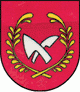 z riadneho OZ konaného dňa 28.12.2022 o 13.00   hodine v Kultúrnom dome v KotmanovejPrítomní poslanci:                                                              Občania :                                                                                           Štefan Stankovič                                                                  Alena Chlebničanová                                                                   Miroslav Brada  Peter TušimJán KarmanPavel MalčekStarostka obce – Mgr. Mária OravcováKontrolórka obce –  Ing. Gabriela Fabiánová - ospravedlnenáPracovníčka obce – Iveta BelicováProgram rokovania OZ  Otvorenie zasadnutia. Určenie zapisovateľa a overovateľov zápisnice. Kontrola plnenia uznesení Stanovisko hlavnej kontrolórky obce k návrhu rozpočtu obce Kotmanová na rok 2023 Návrh rozpočtu obce Kotmanová na rok 2023 a výhľad na roky 2024-2025 Rozpočtové opatrenie č. 4/2022   7.   Plán kontrolnej činnosti hlavnej kontrolórky obce Kotmanová na rok 20238.   Príkaz na vykonanie inventarizácie.9.   Vyhlásenie voľby hlavného kontrolóra obce Kotmanová     10. Informácia starostky o činnosti obecného úradu     11. Diskusia, Rôzne     12. Uznesenie     13. Záver   1/ bod: Otvorenie zasadnutia 	Starostka obce privítala prítomných poslancov OZ a podľa prezenčnej listiny konštatovala, že sú prítomní všetci piati poslanci a OZ je uznášaniaschopné. Otvorila riadne zasadnutie obecného zastupiteľstva v Kotmanovej, ktoré sa konalo v súlade s ustanovením § 13 ods. 4 písmeno. a/ zákona NRSR č. 369/1990 Zb. o obecnom zriadení v znení neskorších predpisov a noviel, ktoré bolo zvolané písomnou pozvánkou  aj s programom zasadnutia. Pozvánka na OZ bola zverejnená na obecnej tabuli a webovom sídle obce.  Starostka dala hlasovať za návrh programu zasadnutia. Uznesenie č. 10/2022 - nové OZ zo dňa 28.12.2022Obecné zastupiteľstvo v Kotmanovej SCHVAĽUJE  program rokovania bez zmien podľa priloženej pozvánky. HLASOVANIE:Prítomní : 5Za : 5 (Štefan Stankovič, Miroslav Brada, Peter Tušim, Pavel Malček, Ján Karman)Proti:  0          Zdržal sa:  0 Uznesenie bolo schválené. Poslanci nepredložili požiadavku na doplnenie programu. Rokovanie sa riadilo schváleným programom.2/ bod: Určenie zapisovateľa a overovateľov zápisnice            Za zapisovateľa zápisnice určila starostka pracovníčku OcÚ Ivetu Belicovú  za overovateľov zápisnice poslancov Petra Tušima a Štefana Stankoviča.Uznesenie č. 11/2022 - nové OZ zo dňa 28.12.2022Obecné zastupiteľstvo v Kotmanovej BERIE NA VEDOMIE          a) zapisovateľku zápisnice – Iveta Belicováb/ overovateľov zápisnice – Peter Tušim, Štefan StankovičHLASOVANIE:Prítomní : 5Za : 5 (Štefan Stankovič, Miroslav Brada, Peter Tušim, Pavel Malček, Ján Karman)Proti:  0          Zdržal sa:  0 Uznesenie bolo schválené.                                                                          3/ bod :  Kontrola plnenia uznesení.     Informáciu o plnení uznesení predložila starostka obce. Na predchádzajúcom OZ neboli   prijaté žiadne ukladacie uznesenia.Uznesenie č. 12/2022 - nové OZ  zo dňa 28.12.2022Obecné zastupiteľstvo v Kotmanovej BERIE NA VEDOMIE informáciu o plnení uzneseníHLASOVANIE:Prítomní : 5Za : 5 (Štefan Stankovič, Miroslav Brada, Peter Tušim, Pavel Malček, Ján Karman)Proti:  0          Zdržal sa:  0 Uznesenie bolo schválené. 4/ bod: Stanovisko HK obce k návrhu rozpočtu na rok 2023          Hlavná kontrolórka obce Ing. Fabiánová vypracovala stanovisko k návrhu rozpočtu obce Kotmanová na rok 2023, kde sa v závere uvádza „ Konštatujem, že návrh viacročného rozpočtu obce na roky 2023-2025 spĺňa ustanovenia § 9 a ustanovenia § 10 zákona č. 583/2004 Z. z. o rozpočtových pravidlách územnej samosprávy a o zmene a doplnení niektorých zákonov v znení neskorších predpisov a odporúčam obecnému zastupiteľstvu predložený návrh rozpočtu schváliť. „ Uznesenie č. 13/2022 - nové OZ zo dňa 28.12.2022Obecné zastupiteľstvo v Kotmanovej BERIE NA VEDOMIE stanovisko hlavnej kontrolórky k návrhu rozpočtu na roky 2023-2025HLASOVANIE:Prítomní : 5Za : 5 (Štefan Stankovič, Miroslav Brada, Peter Tušim, Pavel Malček, Ján Karman)Proti:  0          Zdržal sa:  0 Uznesenie bolo schválené 5/ bod: Návrh rozpočtu obce Kotmanová na rok 2023-2025	Návrh rozpočtu obce Kotmanová bol zverejnený na úradnej tabuli  a web sídle obceKotmanová od 6.12.2022. K rozpočtu obce neboli prijaté žiadne pripomienky a návrhy ani zo strany poslancov OZ, ani zo strany obyvateľov obce.Uznesenie č. 14/2022 - nové OZ zo dňa 28.12.2022Obecné zastupiteľstvo v Kotmanovej A : SCHVAĽUJE :a)  Rozpočet obce Kotmanová na rok 2023 – ako záväznýb)  Rozpočet obce Kotmanová na roky 2024-2025 – ako nezáväznýB : UPÚŠŤA : od tvorby programového rozpočtuHLASOVANIE:Prítomní : 5Za : 5  (Štefan Stankovič, Miroslav Brada, Peter Tušim, Pavel Malček, Ján Karman)Proti:  0          Zdržal sa:  0 Uznesenie bolo schválené.                                                                                                      6/ bod : Rozpočtové opatrenie č. 4/2022.           Návrh na 4. zmenu rozpočtu predniesla Iveta Belicová-pracovníčka OcÚ. Návrh rozpočtového opatrenia bol súčasťou pozvánky pre poslancov OZ. Návrh na 4. zmenu rozpočtu počíta s úpravou čerpania rezervného fondu a príjmom transferu so ŠRUznesenie č. 15/2022- nové OZ  zo dňa 28.12.2022Obecné zastupiteľstvo v Kotmanovej v  súlade s § 11 ods. 4 písm. b) zákona č. 369/1990 Zb. o obecnom zriadení v znení neskorších predpisov a na základe ods. 2 písmena a),b) a c) § 14 zákona  č. 583/2004  Z. z. o rozpočtových pravidlách územnej samosprávy a o zmene a doplnení niektorých zákonov v znení neskorších predpisov   SCHVAĽUJE  rozpočtové opatrenie č. 4/2022a) povolené prekročenie  bežných príjmov o 2 494 ,-- € (transfer voľby, odmena VKZ) b) povolené prekročenie  bežných výdavkov o 2 494,-- €  (voľby, odmena VKZ)c) presun rozpočtovaných položiek v rámci schváleného upraveného  rozpočtu   d) zníženie príjmových finančných operácii (prostriedky z RF) o 42 000,-- €  e) zníženie kapitálových výdavkov (z prostriedkov RF)  o 42 000,-- €  f) rozpočet po zmenách zostáva  vyrovnaný vo výške 125 478,-- €HLASOVANIE:Prítomní : 5Za : 5  (Štefan Stankovič, Miroslav Brada, Peter Tušim, Pavel Malček, Ján Karman)Proti:  0          Zdržal sa:  0 Uznesenie bolo schválené.      7/ bod : Plán kontrolnej činnosti HK obce na rok 2023                         Hlavná kontrolórka obce Ing. Fábiánová vypracovala plán kontrolnej činnosti hlavnej kontrolórky obce Kotmanová na rok 2023, ktorý bol zverejnený na úradnej tabuli a web sídle obce od 6.12.2022. Keďže HK sa z účasti na OZ ospravedlnila kvôli chorobe, s plánom kontrolnej činnosti HK obce na rok 2023 poslancov oboznámila starostka obce.Poslanci nemali k plánu pripomienky ani návrhy na doplnenie kontrolnej činnosti. Starostka  dala hlasovať za návrh uznesenia.Uznesenie č. 16/2022 - nové OZ  zo dňa 28.12.2022Obecné zastupiteľstvo v Kotmanovej SCHVAĽUJE  plán kontrolnej činnosti hlavnej kontrolórky obce na rok 2023HLASOVANIE:Prítomní : 5Za : 5  (Štefan Stankovič, Miroslav Brada, Peter Tušim, Pavel Malček, Ján Karman)Proti:  0          Zdržal sa:  0 Uznesenie bolo schválené.    8/ bod : Príkaz na vykonanie inventarizácie         Starostka obce vydala dňa 12.12.2022 príkaz na vykonanie inventarizácie majetku, záväzkov, rozdielu majetku a záväzkov ku dňu 31.12.2022. Za predsedu komisie menovala poslanca Petra Tušima a za členov všetkých poslancov, pracovníčku obecného úradu aj samú seba. Starostka dala hlasovať za návrh uznesenia. Uznesenie č. 17/2022- nové OZ  zo dňa 28.12.2022Obecné zastupiteľstvo v Kotmanovej BERIE NA VEDOMIE  príkaz na vykonanie inventarizácie k 31.12.2022HLASOVANIE:Prítomní : 5Za : 5  (Štefan Stankovič, Miroslav Brada, Peter Tušim, Pavel Malček, Ján Karman)Proti:  0          Zdržal sa:  0 Uznesenie bolo schválené.                                                                 9/ bod : Vyhlásenie voľby hlavného kontrolóra obce         Starostka informovala poslancov, že 6.3.2023 končí funkčné obdobie hlavného kontrolóra obce a preto je potrebné vyhlásiť voľbu hlavného kontrolóra.Uznesenie č. 18/2022 - nové OZ  zo dňa 28.12.2022Obecné zastupiteľstvo v Kotmanovej A.) VYHLASUJEdeň konania voľby Hlavného kontrolóra obce Kotmanová na deň 22.2.2023 o 16.00 hodine,pričom voľba sa uskutoční v rámci zasadnutia Obecného zastupiteľstva obce Kotmanová.Pracovný úväzok hlavného kontrolóra: úväzok 10 % mesačného pracovného času B.) ŽIADAstarostku obce Kotmanová, aby v termíne podľa § 18a zákona č. 369/1990 Zb o obecnom zriadení v platnom znení zabezpečila vyhlásenie voľby hlavného kontrolóra obce Kotmanová na úradnej tabuli obce a spôsobom v mieste obvyklýmC.) USTANOVUJEnáležitosti a prílohy prihlášky :1. osobné údaje kandidáta (meno, priezvisko, titul, bydlisko, kontaktný údaj) 2. písomný súhlas kandidáta na spracovanie  osobných údajov podľa zákona č.18/2018 Z .z.    o ochrane osobných údajov v platnom znení na účely voľby hlavného kontrolóra obce3. výpis z registra trestov nie starší ako 3 mesiace4. doklad o najvyššom dosiahnutom vzdelaní5. štruktúrovaný profesijný životopis s prehľadom o doterajšej praxi s uvedením pracovnej       pozícieHLASOVANIE:Prítomní : 5Za : 5  (Štefan Stankovič, Miroslav Brada, Peter Tušim, Pavel Malček, Ján Karman)Proti:  0          Zdržal sa:  0 Uznesenie bolo schválené.                                                                 10/ bod : Informácia starostky o činnosti obecného úraduStarostka informovala poslancov :* začalo sa s rekonštrukciou autobusových zastávok* v blízkej budúcnosti sa uskutoční výrub smreka v parku, povolenie na výrub nám bude robiť     obec Píla. Starostka len pripomenula poslancom OZ, že pred podaním žiadosti o výrub      musela obec získať písomný súhlas od spoluvlastníkov pozemkov, nakoľko pozemky v parku       nie sú vo vlastníctve obce* dňa 21.1.2023 sa uskutoční referendum, obec koná prípravy s uskutočnením referenda* starostka oslovila poslancov, aby apelovali na občanov obce, aby sa zapojili do     dotazníkového prieskumu s ktorým sme oslovili občanov, ktorý bude slúžiť k vypracovaniu    PRO Kotmanová na roky 2023-2027, ktorým sa bude určovať ďalšie smerovanie obce   ktoré môžu občania týmto spôsobom ovplyvniť.   K bodu 10 prijali poslanci OZ nasledovné uznesenie* starostka obce po znovuzvolení za starostku obce v zmysle zákona predložila dňa 28.11.2022    majetkové priznanie . Mandátová komisia vzala predloženie majetkového priznania na    vedomie.Uznesenie č. 19/2022 - nové OZ  zo dňa 28.12.2022Obecné zastupiteľstvo v Kotmanovej BERIE NA VEDOMIE informáciu starostky obce o činnosti obecného úradu         HLASOVANIE:Prítomní : 5Za : 5  (Štefan Stankovič, Miroslav Brada, Peter Tušim, Pavel Malček, Ján Karman)Proti:  0          Zdržal sa:  0 Uznesenie bolo schválené.  11/ bod : Diskusia, rôzne- pani Chlebničanová-v  rámci tohto bodu vystúpila občianka p. Chlebničanová s návrhom, či by sa nemohol do domu smútku zaviesť plyn.- poslanec Tušim- je to zbytočná investícia, však v dome smútku nemusí byť teplo, bolo by to určite veľmi nákladné- poslanec Karman- ak by sme to chceli poriešiť, zvoľme radšej lacnejšiu variantu- elektrické radiátory, ktoré by sme používali v prípade veľkej zimy12/ bod : UzneseniaJednotlivé prijaté  uznesenia prečítala zapisovateľka pani Iveta Belicová13/ bod : ZáverPo vyčerpaní všetkých bodov rokovania starostka poďakovala všetkým prítomným a  zasadnutie OZ ukončila o 14.40 hodine.Zapísala : 28.12.2022 Iveta Belicová                        ........................................................Overovatelia :Peter Tušim                            .......................................................Štefan Stankovič                   ..........................................................